Gratitude: the perfect starts to a beautiful new day.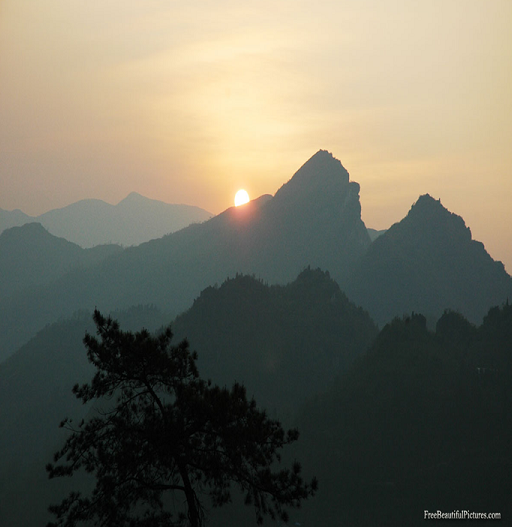 Today I am grateful for: